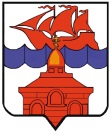 РОССИЙСКАЯ ФЕДЕРАЦИЯКРАСНОЯРСКИЙ КРАЙТАЙМЫРСКИЙ ДОЛГАНО-НЕНЕЦКИЙ МУНИЦИПАЛЬНЫЙ РАЙОНХАТАНГСКИЙ СЕЛЬСКИЙ СОВЕТ ДЕПУТАТОВРЕШЕНИЕ12 апреля 2019 года                                                                                		        № 138-РСО внесении изменений в Решение Совета сельского поселения Хатанга от 30.05.2008 № 180-РС «Об утверждении Порядка обеспечения представительских расходов в деятельности Совета и Администрации сельского поселения Хатанга» 	Руководствуясь ст. 86 Бюджетного кодекса Российской Федерации и на основании ст. 35 Федерального закона «Об общих принципах организации местного самоуправления в Российской Федерации» от 06.10.2003 № 131-ФЗ, ст. 26 Устава сельского поселения Хатанга, Хатангский сельский Совет депутатовРЕШИЛ:В Порядок обеспечения представительских расходов в деятельности Совета и Администрации сельского поселения Хатанга» утвержденный Решением Совета сельского поселения Хатанга от 30.05.2008 № 180-РС внести следующие изменения:в наименовании Решения:слова «Совета» заменить словами «Хатангского сельского Совета депутатов»;в пункте 1 Решения:слова «Совета» заменить словами «Хатангского сельского Совета депутатов»;в Приложении 1 к Решению в пункте 1: после слов «в деятельности» слова «Совета» заменить словами «Хатангского сельского Совета депутатов».Опубликовать (обнародовать) настоящее решение в периодическом                         печатном издании органов местного самоуправления сельского поселения Хатанга «Информационный бюллетень».Разместить настоящее решение в сети Интернет на официальном сайте органов местного самоуправления сельского поселения Хатанга www.hatanga24.ru.Настоящее решение вступает в силу в день, следующего за днем его официального опубликования (обнародования). Председатель   Хатангскогосельского Совета депутатов                             М.Ю. Чарду           Глава сельского поселения            Хатанга                                      А.В. Кулешов